Коммерческое предложение ПЦР диагностики на COVID-19Медицинский центр ООО» ЦВЛ «Ракурс Ангарск»» предлагает простой и удобный метод определения  COVID-19 IgM/IgG   с выездом на предприятие.  ПЦР-диагностика (мазок из зева и носа), который в настоящее время является приоритетным в ранней диагностики заболевания и носительства. Чувствительность ПЦР определяется уже в первые 10-14 дней с момента контакта организма с вирусом. Это позволяет на ранних этапах выявить работников- потенциально больных ковид.Точность теста — 99,6%.  Результат 3-4 календарных дня. Выдача результатов на электронную почту компании и автоматическое информирование службы Роспотребнадзора, при необходимости.Стоимость: Выезд на предприятия от 20 человек: Стоимость Экспресс-тестирования IgG/IgM SARS-CoV-2 – 2400 руб. Выезд на предприятие от 10 человек до 20 человек: Стоимость Экспресс-тестирования IgG/IgM SARS-CoV-2 – 2800 рублей Оставить заявку на выезд или получить консультацию можно по телефону Любовь Викторовна Щербаченко 89025-149-658С уважением, Медицинский директор                                                                                 Щербаченко Л.В.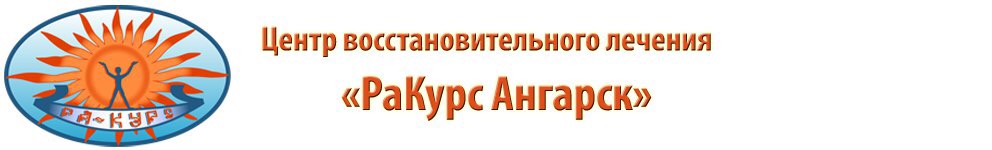 665830, Россия, Иркутская область,	                 город Ангарск, 73 квартал, дом 9	 тел. 89025614463, 89149349001г. Ангарск№23 от 20.10.2020г.Руководителю предприятия 